Evidence ReviewImproving the Health and Well-being of Care Workers.Easy read versionWhat is the issue?Care work can be amazing and make a huge difference to people’s lives. However, without the right support, it can be a very difficult job.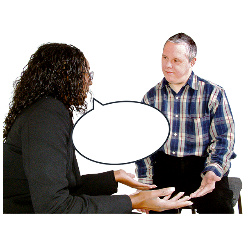 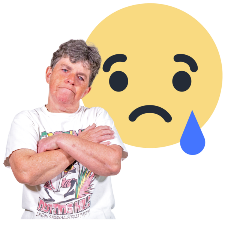 A lot of care workers are poorly paid and find their jobs very stressful.There was a recent study about the working conditions and staff well-being in social care. They looked at how things changed during the COVID-19 pandemic.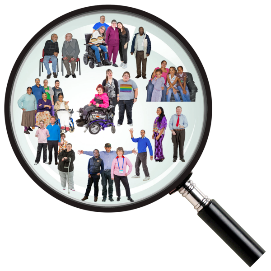 They found that before the pandemic, social work had some of the worst working conditions of any sector in the UK.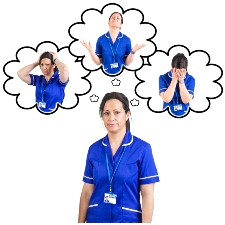 Their research showed that these working conditions have gotten worse since the pandemic. The mental well-being of the staff has also gotten worse.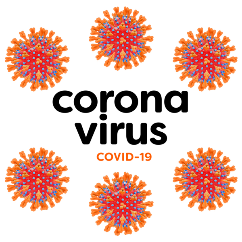 They found that improving staff well-being would be good for the well-being of employers, social care workers and for the people they support.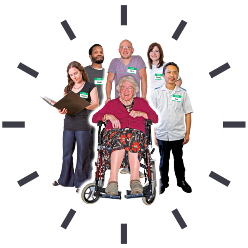 There was similar research done in the NHS. They also found that improving staff well-being would be good for both employers and for patients.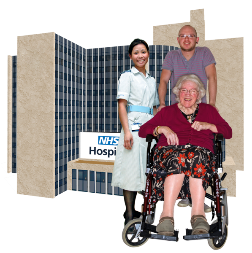 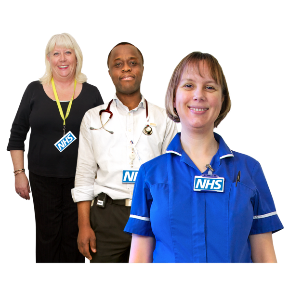 Although they have struggled to make changes to help their staff, the NHS believes that their staff are very important. Some people think that social care still has a long way to go when it comes to this. 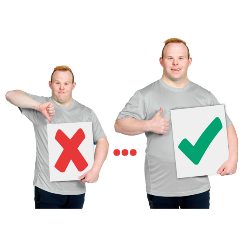 Why is this issue important to us?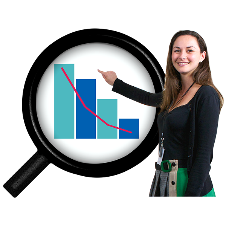 From our own research, we have found that supporting social care staff is a very important issue to people.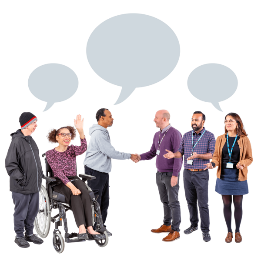 When we asked people what projects we should run, lots of people wanted to do work around staff well-being. In early 2023, our ‘Ask IMPACT’ team made a guide about employing social care staff and making sure they want to stay in their jobs. 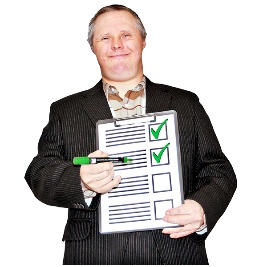 You can read this guide, and watch a video about it on this website: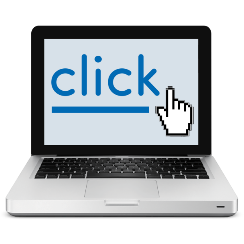 https://impact.bham.ac.uk/our-projects/ask-impact-guides/recruitment-retention-support-answers/This guide brought attention to lots of problems. It also showed some ways that employers can improve things for social care staff. 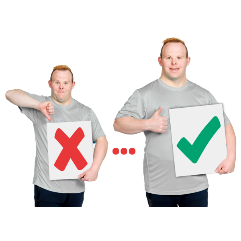 One example of this is by paying proper attention to the health and well-being of people working in social care.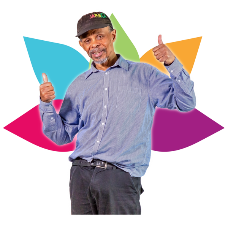 As a result of this research, we are bringing organisations from across the UK to work on these issues together.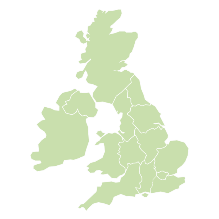 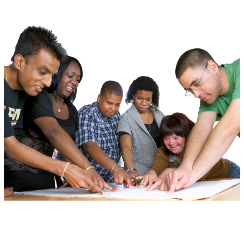 We want to share ideas and learn new things from each other so we can think about how to make a difference.Care as ‘emotional labour’One new way we can think about these issues is by thinking of care as a form of ‘emotional labour’. 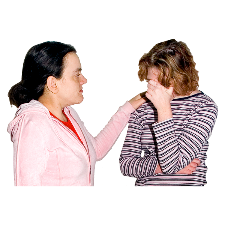 Emotional labour means managing your own feelings so that you can act in a suitable way at work. 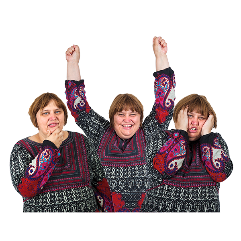 An example of this would be a paramedic staying calm even when they are in a scary situation, or helping someone who is badly injured. 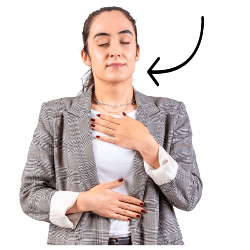 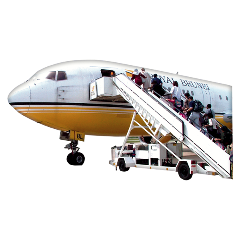 The idea of care as a form of emotional labour started in the airline industry.Air stewards have to present themselves as professional, calm and friendly in front of passengers who might be scared, angry or even abusive.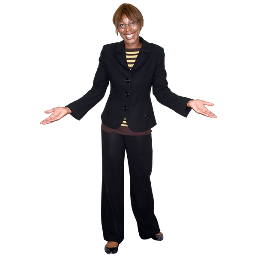 Similar ideas have also been talked about in health care. For example, nurses have to be understanding and caring towards their patients, even when they are stressed.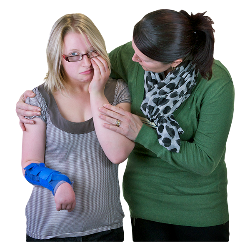 This can be really hard in a sector like adult social care, where some things people do can be very difficult and upsetting.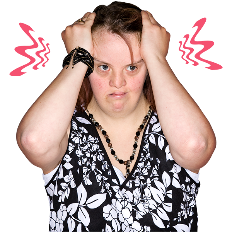 If we get put in really difficult situations without proper support, our health and well-being can suffer as a result.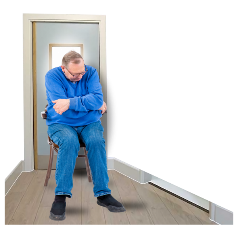 Yvonne Sawbridge, who used to be a nurse leader, has used the idea of ‘emotional labour’ in her work with Alistair Hewison. 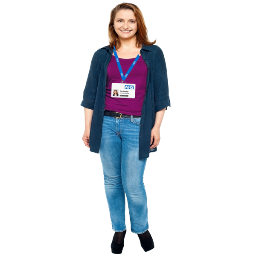 They looked at why things can go so wrong in health care and why people that work in health care can sometimes do awful things to people. 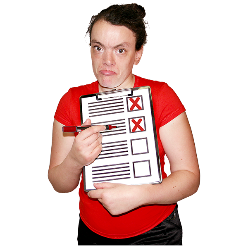 They wanted to find out how we can support staff to give ‘compassionate care’. In other words, how to help make sure patients are treated well. 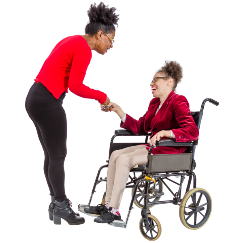 Yvonne Sawbridge points out that there is often too much focus on money and finances. We sometimes forget how emotionally difficult care work can be. 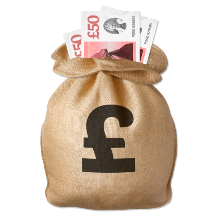 She gives an example of this from the ambulance service. In the past, the ambulance staff used different ways of coping with the problems they faced at work.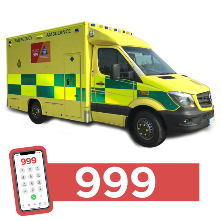 They would use their time in between calls to talk to each other and make each other laugh. 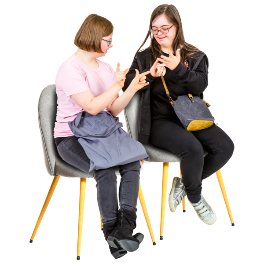 However, after they introduced something called ‘higher performance targets’ and ‘faster response times’, this meant that they didn’t have time to chat together in between calls. 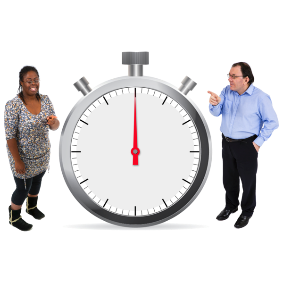 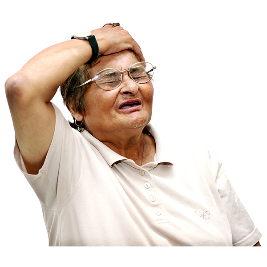 As a result, some staff felt more stressed and said that they were getting sick more often. This is because they had lost the support that they had before and so they found it harder to cope.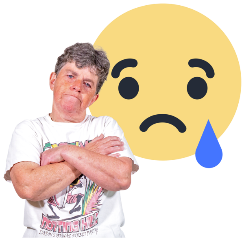 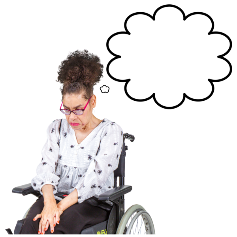 Many public services seem to be really bad at paying attention to the emotional impact of caring. There are rules in place to keep people physically safe at work. For example, people who work on building sites wear hard hats to keep themselves safe. 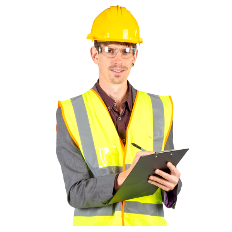 However, people often forget about taking care of their emotional well-being. 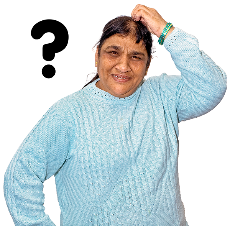 In care work, lots of people think that if you’ve got enough time to think and talk about how you’re feeling, this means you’re not working hard enough.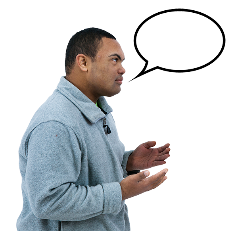 This can result in staff not being properly supported to give compassionate care to their patients. They are then blamed for being ‘uncaring’. 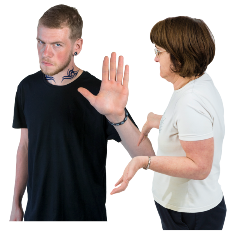 What does this mean in practice?Sawbridge and her colleagues held a national workshop. They worked with nurse leaders and buddied up with the Samaritans. 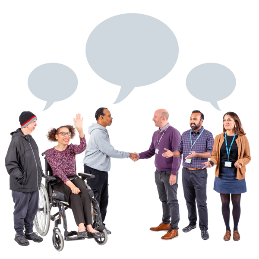 They compared how the Samaritans support their volunteers with how the NHS tries to look after its staff. They carried out research and wrote up some practical ideas. 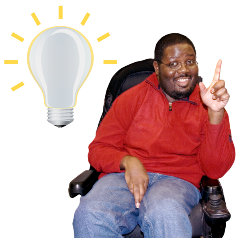 Here is a list of some examples they found of these ideas being put into practice: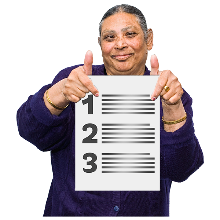 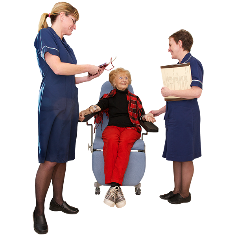 A programme at Southampton University which taught people how to give compassionate care to older people in hospital.A research project by Edinburgh University and NHS Lothian, which was set up to find ways of giving compassionate care.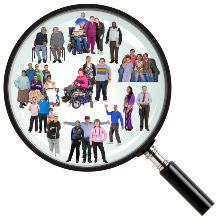 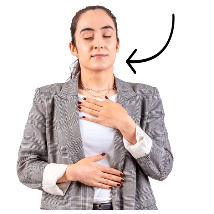 Mindfulness programmes about reducing stress by Transport for London. Self-care plans and groups to help people working in emergency services to deal with stress. These groups were first made by emergency services in the US.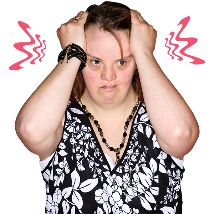 A forum created by the Point of Care Foundation to help staff come together to discuss the emotional and social parts of caring.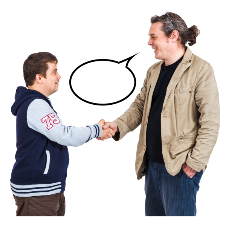 The Samaritans Volunteer Support programme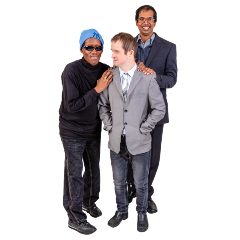 What did they learn from the Samaritans?Sawbridge and Hewison worked with NHS nurse leaders to think about the ways the Samaritans support their volunteers. 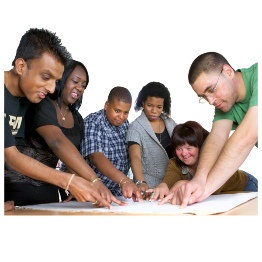 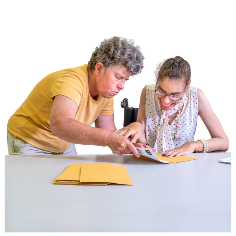 They found that one way they did this was by pairing the volunteers up with a partner during their training. They allowed the volunteers to talk about their calls with their partner in between calls. 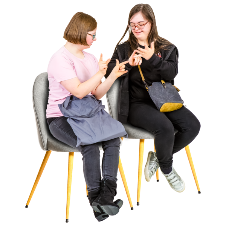 If the volunteer needed more time to talk things through with their partner, they would turn the phones off to allow this to happen. 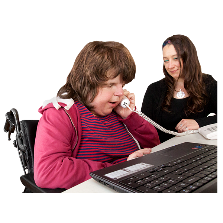 Although this wasn’t needed very often, it shows how important the emotional well-being of the volunteers was to the organisation. 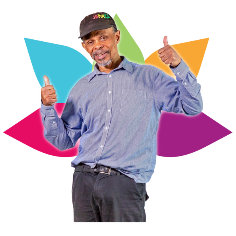 They believed that if the carer isn’t supported then they can’t care for their callers. 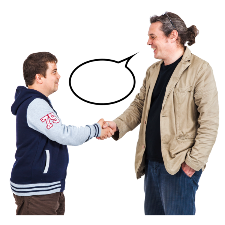 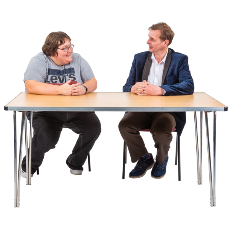 At the end of each shift, the volunteer would talk to their shift leader about how they are feeling and the types of calls they had taken that day. If the shift leader felt that the volunteer was emotionally affected by the calls, they would call them up the next day to ask how they are.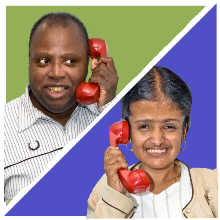 What barriers did the NHS face when trying to achieve this?The NHS tried hard to bring about changes based on these ideas and attitudes. However, they found that it wasn’t easy. 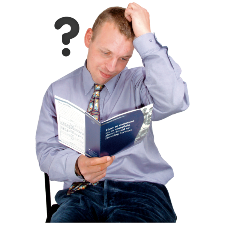 One of the reasons for this is that they struggled to find the time and space to give the staff this kind of support. 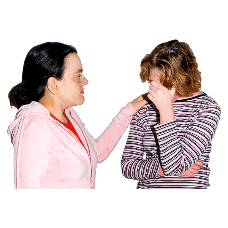 They also found that people felt that they already looked after one another. They said they felt unable to make any actual changes to the way they did their work. 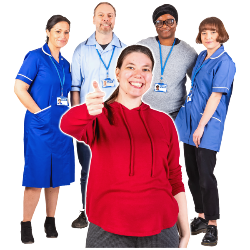 What can we learn from this?Hewison and Sawbridge felt that it was important to learn from what didn’t work well and what did. They gave the following advice: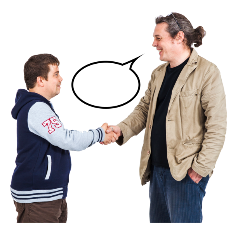 Any plan to improve staff support and compassionate care needs to be a plan that is brought about by the organisation. 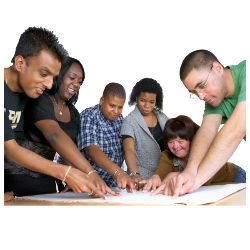 For example, a plan made by the NHS itself, rather than the responsibility of individual workers.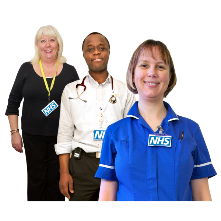 There needs to be proper support given by senior management. The whole team needs to be on board with this.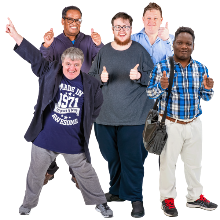 There is no single way of doing things. Different things will work for different teams. 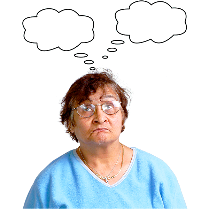 It is not enough to make one single change. Real progress can only be made when people come up with lots of different ways to change things.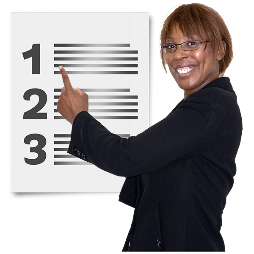  Other resourcesThere is an online blog you can read titled ‘Care and compassion in the NHS’. Read it here: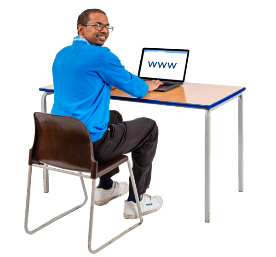 https://www.kingsfund.org.uk/blog/2011/02/care-and-compassion-nhs-patient-experienceWe can also provide a reference list for our sources, please message or email if you would like this sent to you. 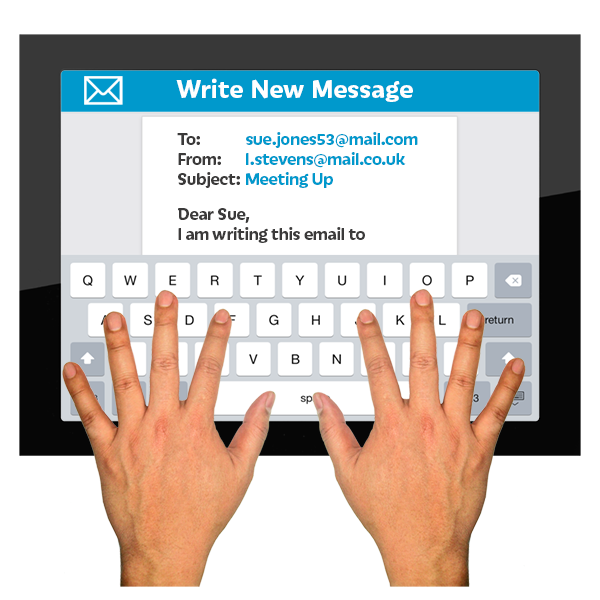 Document translated into Easy Read by Sheffield Voices